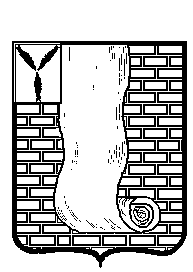  АДМИНИСТРАЦИЯКРАСНОАРМЕЙСКОГО МУНИЦИПАЛЬНОГО РАЙОНА САРАТОВСКОЙ ОБЛАСТИ                                                      РАСПОРЯЖЕНИЕО дополнительных мерах по обеспечению пожарной безопасности  в   период   проведения Новогодних и Рождественских   праздников   в 2022-2023 годах  на территории   Красноармейского      муниципального района.Глава Красноармейского муниципального района	         						    А.И. Зотов  от12 декабря 2022г.№848-р  от12 декабря 2022г.№848-рг.Красноармейск            В соответствии с Федеральным законом от 21 декабря 1994 года № 68-ФЗ «О защите населения и территорий от чрезвычайных ситуаций природного и техногенного характера», Уставом Красноармейского муниципального района Саратовской области, в целях обеспечения пожарной безопасности при проведении новогодних и рождественских праздников:1. Рекомендовать главам муниципальных образований Красноармейского муниципального района с учетом введенных ограничительных мероприятий в связи с угрозой распространения коронавирусной инфекции:- разработать и принять распоряжения по обеспечению пожарной безопасности во время Новогодних и Рождественских праздников с запретом использования пиротехнических изделий и открытого огня внутри зданий; - в местах определенных, для применения пиротехнических изделий населением, разместить информационные стенды о правилах использования пиротехнических изделий.2. Рекомендовать ОМВД по Красноармейскому району:-	 провести рейды по местам несанкционированной торговли пиротехническими изделиями;- применять в рамках имеющихся полномочий меры по прекращению функционирования объектов, осуществляющих несанкционированную торговлю пиротехническими изделиями.3. Рекомендовать ОНД и ПР по Красноармейскому району Управления надзорной деятельности и профилактической работы Главного управления МЧС России по Саратовской области:-	провести рейды по местам несанкционированной торговли пиротехническими изделиями;  4.Управлению образования администрации Красноармейского муниципального района, отделу культуры администрации Красноармейского муниципального района и организациям социальной сферы:- запретить использование на подведомственных объектах пиротехнических изделий внутри зданий и помещений; 5. Рекомендовать сотрудникам ОНД и ПР по Красноармейскому району, ПСЧ-43 по охране города Красноармейска и пожарных постов   принять участие в дежурстве при проведении Новогодних и Рождественских мероприятий. 6.Организациям торговли и индивидуальным предпринимателям запретить реализацию бытовых пиротехнических изделий без сертификатов соответствия и инструкций по их применению на русском языке.7.Руководителям предприятий  и организаций, гражданам района запретить применение праздничных фейерверков на площадях, в парковых зонах и вне специальных площадок.8.На территории города Красноармейска определить площадку для проведения салютов, фейерверков населением на открытой асфальтированной площадке на восточной окраине города по улице Интернациональная.        9.Организационно-контрольному отделу администрации Красноармейского муниципального района опубликовать настоящее распоряжение путем размещения на официальном сайте администрации Красноармейского муниципального района в информационно-коммуникационной сети Интернет.       10.Контроль за выполнением настоящего распоряжения возложить на первого заместителя главы администрации Красноармейского муниципального района Наумову Е.В.